	6科學探究的科學動手做主旨：1.培養學生樂於進行科學思考與快樂學習科學。2.激發學生探索自然之動機與合作學習的態度。3.促進學生動手實作思考與進行科學探究能力。4.運用科學概念探究與培養學生科學論證知能。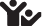 主辦單位:         遠哲科學教育基金會高雄辦公室。協辦單位: 中山大學、成功大學物理系、科教中心。營隊日期與對象：(每日9:00-16:30不過夜,暑假前的年紀為主)  各梯次未達開班人數將取消開班,敬請見諒!遠哲基金會保留改變或變更活動內容的權利    ＊科學夏令營    5天採多元的上課方式，利用科學玩具或日常生活素材教導生活中的科學原理，使其體會科學乃生活中不可或缺的一部份，在遊戲中將科學融入生活，並透過動手做來學習科學技能，激發學生創造力。參加之學生得以認識許多新的科學玩具、深入瞭解其原理，並能熟鍊科學方法與技巧，進而成為富創造力。   ＊AI腦波科技動力班利用時下AI科技，連結開創新世代的視野腦波專注力。親自組裝各類機械模型，不斷的測試與發現問題，並探究問題的原因，設法克服與解決。藉由不斷的探索與嘗試，發覺問題與克服問題，累積各項操作的經驗與物理知識，進而能夠設計與應用，發明出更便利實用的機械工具。報名辦法：6/2日早上10點起至各活動額滿為止。1.報名方式：一律採線上報名，請至本會網站（www.ytlee.org.tw）填寫報名表。Yahoo信箱較不穩定，請改用其他信箱為佳2.錄取方式：線上報名完畢，系統會自動寄出「錄取確認及繳費通知單」給錄取學生。    3.繳費方式：請於收到錄取繳費通知7天內(含報名當天及例假日)完成繳費，逾期未繳費者視為放棄繳費帳號有檢核機制過期即無法繳費，逾期還想參加者請來電洽詢     4.退費方式: 若因故無法參加者，請務必來電告知，申請退費，繳費後至活動前21天，通知不參加，本會將扣匯費30元，餘款退回，活動前20~10天，通知不參加，退費八成；活動前9~3天，通知不參加，退費七成。若因不可抗力因素 (如颱風)使活動停辦或活動延期而您不克參加將退費9成 如有疑問歡迎來電洽詢：(07)5252000轉5889或5255889；0928305771E-mail：special@mail.nsysu.edu.tw	網址﹕www.ytlee.org.tw※「活動行前通知單」將於活動進行10天前寄發至您的MAIL與公告於基金會網站，若未如期收到，請儘速與本基金會聯繫。免費資格:    夏令營提供3位從未參加低收入戶學生優先錄取免費名額，合乎資格者，請線上報名並於備註註明清楚，待本會確認錄取後，會電話通知您將證明文件寄至辦公室(804高雄市蓮海路 70號 遠哲基金會收)活 動 名 稱對       象日    期費  用地      點台南科學夏令營國小1-6年級7/27-7/314300元成大普物實驗室高雄科學夏令營國小1-6年級8/17-8/214300元中山大學理學院AI腦波科技動力班國小3-5年級7/25-7/262800元中山大學理學院AI腦波科技動力班國小3-5年級7/16-7/172800元成大科教中心